Муниципальное автономное образовательное учреждение дополнительного образования 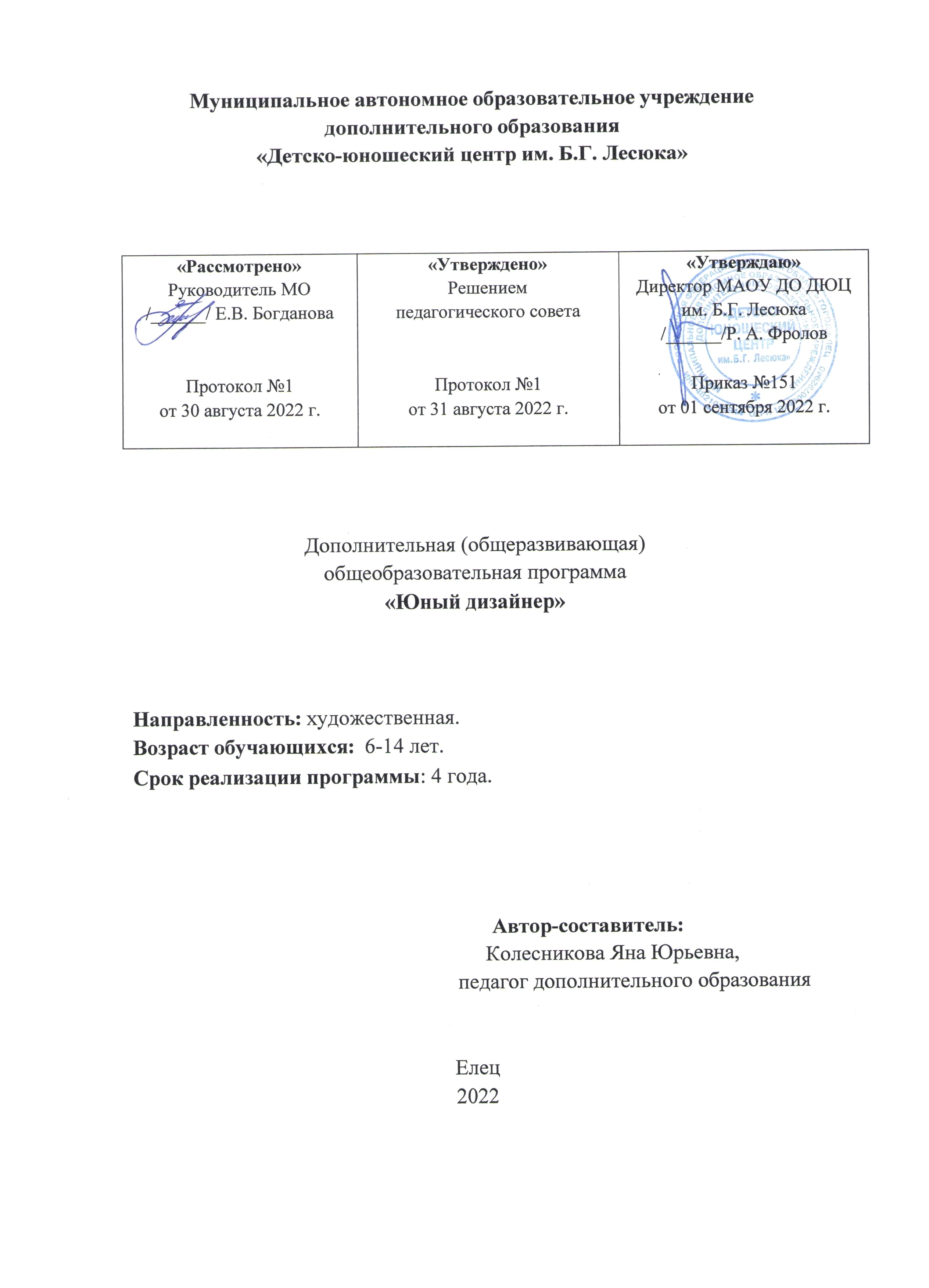 «Детско-юношеский центр им. Б.Г. Лесюка»Дополнительная (общеразвивающая) общеобразовательная программа«Юный дизайнер»Направленность: художественная.Возраст обучающихся:  6-14 лет.Срок реализации программы: 4 года.                    Автор-составитель:                 Колесникова Яна Юрьевна,           педагог дополнительного образованияЕлец2022Содержание1.  Пояснительная записка. 2.  Календарный учебный график. 3.  Учебный план.  4.  Содержание программы. 5. Оценочные и методические материалы (методические обеспечение программы).6.  Список литературы. 7.  Рабочая программа первого года обучения 1 группы.8.  Рабочая программа второго года обучения 2 группы.9. Рабочая программа второго года обучения 3 группы.10. Рабочая программа третьего года обучения 4 группы.11. Рабочая программа третьего года обучения 5 группы.12. Рабочая программа четвёртого года обучения 6 группы.13. Рабочая программа четвёртого года обучения 7 группы.1. Пояснительная записка.Дополнительная (общеразвивающая) общеобразовательная программа «Юный дизайнер» разработана согласно требованиям Локального акта «Положение о структуре, порядке разработки и утверждения дополнительных (общеразвивающих) общеобразовательных программ в МАОУ ДО «Детско-юношеский центр им. Б.Г. Лесюка».Программа «Юный дизайнер» имеет художественную направленность, освоение программного материала способствует развитию творческих способностей обучающихся средствами декоративно-прикладного искусства.Жизнь любого современного человека проходит среди вещей. Да и сам он постоянно участвует в создании своего предметного окружения. Только одни делают это красиво и осмысленно, другие уродливо и нерационально.Искусству дизайна – конструирования предметного мира по законам красоты – необходимо учить. Но из нескольких тысяч профессий школа может пробудить интерес только к сравнительно узкому их кругу. На помощь детям в развитии их способностей к художественному конструированию приходит детское объединение «Юный дизайнер».Актуальность программы «Юный дизайнер» обусловлена тем, что дает возможность самим обучающимся создавать красивые и оригинальные изделия в процессе изучения основ декоративно-прикладного искусства, развивать свои креативные способности. Развитие творческих способностей – одна из актуальных задач современного образования. Творческие способности проявляются в умении адекватно реагировать на происходящие изменения в нашей жизни (научной, культурной, общественной); в готовности использовать новые возможности; в стремлении избежать очевидных, традиционных решений; в выдвижении нестандартных, неординарных идей; в удовлетворении одной из основных социальных потребностей – потребности в самореализации личности. Занятия дизайном дают обучающимся хорошую возможность в овладении навыками работы с различными материалами и инструментами. Художественный характер труда приучает детей мыслить и трудиться творчески. Занятия художественным конструированием совершенствуют глазомер и тренируют способность к тонкой ручной работе. Приобретение навыков труда формирует у детей уважение и любовь к трудовой деятельности, а приобретенный опыт творческой работы активно способствует профессиональной ориентации обучающихся, они начинают серьезно задумываться о выборе своей профессиональной ориентации, о своем месте в обществе.Педагогическая целесообразность данной образовательной программы напрямую связана с необходимостью повышения уровня изобразительных, художественно-конструкторских способностей, нестандартного мышления, творческой индивидуальности. Это вооружает детей, будущих взрослых граждан, способностью не только чувствовать гармонию, но и создавать ее в любой иной жизненной ситуации, в любой сфере деятельности.По окончании курса обучения по данной программе дети получают представление о процессе проектирования и конструирования. У них вырабатывается художественный вкус на основе понимания и жажды общения с подлинным искусством, невосприимчивость ко всякого рода художественным суррогатам, высокая эстетическая взыскательность и потребность в творчестве.Цель:- создать условия для развития личности ребенка, приобщить его к творческому проектированию.Задачи программы.Обучающие:- помочь овладеть навыками самостоятельного проектирования;- формировать познавательную активность обучающихся;- дать теоретические сведения в области дизайна;- формировать у детей навыки осознанного пользования разнообразными материалами и инструментами.Воспитывающие:- формировать умение ценить прекрасное в окружающем мире;- развивать интерес и любовь к изобразительному и декоративному искусству;- воспитывать трудолюбие и уважение к труду;- формировать культуру общения детей в процессе труда, чувство коллективизма.Развивающие:- развивать творческий потенциал ребенка;- прививать эстетический и художественный вкус;- развивать образное мышление, воображение, фантазию у детей;- формировать наблюдательность и пространственные представления;- развивать умение использовать знания и опыт на практике;- развивать конструкторские умения и навыки.Ожидаемые результаты.К концу первого года обучения обучающиеся должны:- соблюдать правила техники безопасности, рационально организовать рабочее место;- правильно выполнять трудовые приёмы;- качественно выполнять задания;- применять полученные знания и умения при изготовлении декоративных изделий;- соблюдать технологии изготовления изделий;- аккуратно выполнять работу;- оформлять и отделывать готовые работы.В конце второго года обучения обучающиеся должны:- соблюдать правила техники безопасности, рационально организовывать рабочее место;- качественно выполнять задания;- применять полученные знания и умения в своей работе;- соблюдать технологию изготовления изделий;- аккуратно выполнять работу;- обладать высоким художественным и декоративным уровнем;- самостоятельно выполнять работу. В конце третьего года обучения обучающиеся должны:- соблюдать правила техники безопасности, рационально организовывать рабочее место;- качественно выполнять задания;- аккуратно выполнять работу;- применять полученные знания и умения при работе с материалом;- соблюдать технологический процесс;- соблюдать композиционный центр;- соблюдать целостность композиции;- достичь высокого уровня развития художественного и эстетического вкуса;- самостоятельно выполнять работу. В конце четвертого года обучения обучающиеся должны:- соблюдать правила техники безопасности, рационально организовать рабочее место;- правильно выполнять трудовые приёмы;- качественно выполнять задания;- применять полученные знания и умения при изготовлении  изделий;- соблюдать технологии изготовления изделий;- аккуратно выполнять работу;- оформлять и отделывать готовые работы.Срок реализации программы: 4 года, 144 учебные недели (36 учебных недель в год).           Условия реализации программы.Обучаться по данной программе могут все желающие дети 6-14 лет. Всего в объединении 7 групп обучающихся. Группа №1 первого года обучения занимается один раз в неделю по 2 часа. Группы №2 и №3 второго года обучения занимаются 1 раз в неделю по 2 часа. Группы №4, №5 третьего года обучения занимаются 1 раз в неделю по 2 часа. Группы №6 и №7 четвертого года обучения занимаются 1 раз в неделю по 2 часа.Формы организации занятий:- познавательная деятельность (лекции, познавательные игры, экскурсии, викторины и т. д.);- ценностно-ориентированная деятельность (беседы, дискуссии, практикумы и т. д.);- свободное общение (огоньки, вечера отдыха и т. д.);- общественная деятельность (встречи с интересными людьми, трудовые десанты и т. д.).2. Календарный учебный график.Начало учебного года   - 1 сентября.Окончание учебного года – 31 мая.3. Учебный план.3.1. Первый год обучения.3.2. Второй год обучения.3.3.Третий год обучения.3.4.Четвертый год обучения.4. Содержание программы4.1. Первый год обучения.1. Вводное занятие. Знакомство «На бумаге» (обучающийся должен рассказать о себе, о своих пристрастиях и увлечениях при помощи рисунка). Инструктаж по технике безопасности.2. Витье. Виды плетения. Плетение в три, четыре, пять прядей. Плетение шнуром. Самостоятельное изготовление дизайнерской закладки.3. Объемные изделия из ниток. Ознакомление с техникой изготовления навивных цветов, выполнение кукол Болгарии и кисточки.4. Игрушки из помпонов. Изготовление помпона при помощи шаблона из картона. Изготовление игрушек из помпонов: цыпленка, котенка,  зайчонка. Самостоятельное изготовление авторской  игрушки из нескольких помпонов.5. Новогоднее настроение. Коллективное изготовление «Зеленой красавицы» - елки. Выполнение елки осуществить с помощью  ниток или  ткани (по желанию обучающихся). Изготовление  обучающимися  елочных игрушек из текстильных материалов при помощи различных приемов. Игра «Наряди елку».6. Промежуточный контроль. Контрольное тестирование.7. Рождественские встречи. Самостоятельное изготовление объемной открытки в технике аппликации на тему «Рождество». Работа с шаблоном при изготовлении рождественского ангела.8. Лепка. Лепка сувенира и объемной открытки из соленого теста.9. Текстильные фантазии. Текстильный сувенир к 8 Марта. Оформление текстилем предмета быта, коллективная работа. Самостоятельная работа над текстильной композицией.10. Оберег. Изготовление семейного оберега «Мешочек счастья». Самостоятельное изготовление сувениров к Пасхе и украшение ими кабинета.11. Текстильное конструирование. Создание композиции различными средствами. Коллективная работа с применением всех навыков.12. Промежуточный  контроль. Подведение итогов учебного года. Тестирование.4.2. Второй год обучения.1. Вводное занятие. Знакомство с материалами, инструментами и приспособлениями. Инструктаж по технике безопасности.2. Виды шерсти. Классификация шерсти.3. Способы работы шерстью. Ознакомление с двумя способами валяния: мокрым и сухим.4. Изготовление картины. Изготовление картины по сухому двумя способами валяния.5. Изготовление игрушки. Изготовление объёмной игрушки при помощи сухого способа валяния.6. Новогоднее настроение. Коллективное изготовление «Зеленой красавицы» - елки. Выполнение елки осуществить из шерсти. В качестве декора ёлки обучающимися самостоятельно изготавливаются ёлочные игрушки. Игра «Наряди елку».7. Промежуточный контроль. Контрольное тестирование.8. Рождественские встречи. Самостоятельное изготовление объемного валяного по сухому ангела и рождественской композиции.9. Валяние по мокрому. Знакомство с валянием по мокрому. При помощи воды и мыла сваливаются несколько образцов из разной по толщине шерсти.10. Войлочные фантазии. Изготовление сувениров при помощи двух способов валяния.11. Валяние сумки. Изготовление сумки при помощи валяния по мокрому и декорирования её сухим способом.12. Войлочное  конструирование. Создание композиции двумя способами валяния. Коллективная работа с применением всех навыков.13. Промежуточный контроль. Подведение итогов учебного года. Тестирование.4.3. Третий год обучения.1. Вводное занятие. Знакомство с материалами, инструментами и приспособлениями. Инструктаж по технике безопасности.2. Виды бумаги. Классификация бумаги.3. Изготовление открытки в технике квиллинга. Изготовление элементов (роллов) для квиллига. Изготовление открытки из роллов в технике квиллинга.4. Изготовление картины в технике квиллинга. Изготовление объемной картины в технике квиллинга.5. Квиллинг на расчёске. Освоение техники квиллинга на расчёске. Изготовление сувенира из элементов, сделанных при помощи расчёски.6. Промежуточный контроль. Контрольное тестирование7. Изготовление животных из гофрированного картона в технике квиллинга. Освоение техники квиллинга из гофрированного картона и изготовление объёмных игрушек.8. Изготовление сувенира на 23 февраля. Самостоятельное изготовление сувенира в технике квиллинга.9. Изготовление сувенира к празднику 8 марта. Самостоятельное изготовление сувенира в технике квиллинга. 10. Изготовление панно в технике квиллинга. Знакомство с понятием панно. Изготовление объемного панно в технике квиллинга.11. Создание композиции различными способами квиллинга. Коллективное выполнение объемной композиции с применением всех способов квиллинга.12. Промежуточный контроль. Подведение итогов учебного года. Тестирование.4.4. Четвертый год обучения.1. Вводное занятие. Знакомство с материалами, инструментами и приспособлениями. Инструктаж по технике безопасности.2. Техника оригами. Понятие оригами. Что можно сделать в технике оригами.3. Виды оригами. Знакомство с видами оригами.4. Изготовление оригами по схеме. Понятие схема. Работа со схемой.5. Изготовление различных предметов в технике оригами. Изготовление различных предметов в технике оригами: ветряная мельница, рояль, дом.6. Изготовление морских обитателей в технике оригами. Изготовление морских обитателей в технике оригами: рыба, краб, кальмар, скат, звезда, касатка.7. Промежуточный контроль. Контрольное тестирование.8. Изготовление животных в технике оригами. Изготовление животных в технике оригами: панда, медведь, котик, пингвин, лиса, слон, летучая мышь, лошадка.9. Изготовление техники в технике оригами. Изготовление различной техники в технике оригами: ракета, самолет, танк, машина.10. Изготовление птиц в технике оригами. Знакомство с птицами. Изготовление различных птиц в технике оригами: птица, петух, ворона, попугай.11. Изготовление насекомых в технике оригами. Изготовление насекомых в технике оригами: кузнечик, стрекоза, бабочка.12. Изготовление цветов в технике оригами. Изготовление различных цветов в технике оригами: одуванчик, тюльпан, ромашка, гвоздика.13. Изготовление овощей в технике оригами. Изготовление овощей в технике оригами: тыква, огурец, помидор, лук, морковь, свекла.14. Изготовление фруктов в технике оригами. Изготовление фруктов в технике оригами: яблоко, банан, арбуз, груша, виноград.15. Итоговый контроль. Подведение итогов учебного года. Тестирование.5. Оценочные и методические материалы(методические обеспечение программы).Контроль достижения результатов обучения проводится как в течение учебного года (промежуточный контроль), так и в конце курса (итоговый контроль). Тест 11. Керамика – это изделия из…А) дерева;Б) глины;В) бумаги;Г) ткани.2. О каком материале идёт речь в загадке?Гончар для меня разведет жаркий пламень.Сухая, я твердой бываю, как камень. Размочат – как тесто податливой буду, Могу превратиться в игрушку, в посуду, Лечебными свойствами очень богата, Меня отыскать вам поможет лопата. Белая, красная и голубая. Узнали, ребята, кто я такая?А) древесина;Б) бумага; В) глина;Г) соленое тесто.3. С помощью какого инструмента можно создать пласт глины?А) скалка;Б) стека;В) ножницы;Г) кисточка.4. Как называется приём работы с пластом глины, при котором на глине остается оттиск?А) скручивание;Б) тиснение;В) разрезание.5. Объёмное изображение на плоской основе – это …А) рельеф;Б) круглая скульптура.6. Как называют мастера, который создает свои изделия на вращающемся круге?А) гончар;Б) скульптор;В) столяр.7. Что такое орнамент?А) Орнамент – это узор, построенный на чередовании элементов в определенном порядке.Б) Орнамент – это рисунок. В) Орнамент – это рисунок по ткани.8. Что такое эскиз?А) Быстрый предварительный вариант работы.Б) Продуманный до мелочей рисунок.9.Конструктивный способ лепки – это…А) когда предмет лепят из отдельных частей;Б) когда предмет лепят из цельного куска.10. Способ лепки, при котором предмет лепят только из целого куска путем вытягивания деталей.А) комбинированный;Б) пластический или скульптурный. Тест 21. Где изготавливают глиняные игрушки?А) Дымково;Б) Каргополь;В) Арефьево в Воронежской области;Г) все ответы верны.2. Какова основная особенность Каргопольской игрушки?А) Яркие, праздничные, расписанные яркими красками.Б) Расписанные синим и голубым по белому фону.В) Каждая игрушка содержит оригинальные, нигде не повторяющиеся узоры и орнаменты.Г) Упрощенные, сделанные просто для удовольствия из остатков глины.3. Что нужно сделать с глиняной игрушкой, чтобы она стала крепкой?А) обжечь;Б) сварить;В) высушить.4. Каким инструментом выполняется роспись изделий из глины?А) кисточкой;Б) стеком;В) ватной палочкой.5. Какой этап работы предшествует росписи изделия красками?А) штопка;Б) грунтовка;В) покрытие лаком.6. Специальный прибор для обжига изделий из глины.А) микроволновая печь;Б) батарея центрального отопления;В) русская печь;Г) муфельная печь.7. Из чего делают бумагу?А) из древесины;Б) из старых книг и газет;В) из глины;Г) плавят из руды.8. Для чего нужен шаблон?а) чтобы получить много одинаковых деталей;б) чтобы получить одну деталь.9. На какую сторону бумаги наносить клей?А) лицевую;Б) изнаночную;В) на обе.10. Оригами – это…А) город в Японии;Б) искусство складывания бумаги;В) древний способ изготовления бумаги.Тест 31. Какое утверждение неправильное?А) Родиной бумаги считают Китай.Б) Родиной бумаги является Россия.В) Сырьем для изготовления бумаги первоначально служили стебли бамбука.2. Для производства картона используют…А) древесину и макулатуру;Б) бумагу и клей;В) макулатуру и клей.3. Плоскостное изображение предмета сплошным чёрным пятном на белом или цветном фоне (или белым пятном на чёрном фоне) – это…А) орнамент;Б) силуэт;В) узор;Г) декор.4. Картина, выполненная на холсте, дереве или металле, прикрепленная к стене – это…А) макраме;Б) изонить;В) папье-маше;Г) панно.5. Получение складок на бумаге, ткани, металле, картоне - это…А) гофрирование;Б) декорирование;В) конструирование;Г) моделирование.6. Природным материалом считаются:А) шишки, кора, семена растений, ветки деревьев;Б) иглы, ножницы, циркуль, линейка;В) салфетки, ткань, фольга.7. Природные материалы по происхождению делятся на три группы:а) материалы растительного происхождения….б) материалы животного происхождения …...в) материалы минерального происхождения ….8. Пронумеруй правильно последовательность выполнения аппликации, композиции:а) последовательно наклей материал по рисунку;б) нарисовать эскиз на картоне;в) положить под пресс;г) разместить на картоне листья, цветы (как будет выглядеть аппликация).9. Определи порядок сушки цветов и листьев:а) накрой газетами и положи сверху груз; б) отбери яркие, не засохшие цветы и листья; в) положи их на газету, расправь; г) через несколько дней разложи их в папки.10. Почему для сушки листьев используют газетную бумагу?А) она хорошо впитывает влагу;Б) для удобства;В) из-за дешевизны.Тест 41. Родина оригамиА) Корея;Б) Китай;В) Япония.2. Страна, в которой было изобретено изготовление бумаги?А) Япония;Б) Китай;В) Россия.3.«Оригами» в переводе на русский значит:А) сложенная бумага;Б) божество.4.Национальный цветок ЯпонииА) гербера;Б) хризантема;В) астра.5. Японию называют страной:А) тысячи островов;Б) страной слонов;В) страной тысячи вулканов;Г) страной цветов.6. Фудзияма – это…А) название сорта хризантем;Б) название вулкана;В) национальный праздник.7. Какое из перечисленных ниже слов не является названием базовой формы.А) дверь;Б) окно;В) воздушный змей;Г) катер;Д) катамаран;Е) двойной прямоугольник.8. Сложить квадрат «косынкой», значит сложитьА) пополам по горизонтали;Б) по диагонали;В) пополам по вертикали.9. Чтобы сложить базовую форму «двери», нужно…А) сложить лист бумаги пополам;Б) сложить правую и левую стороны листа к центральной линии.10. Кусудама – это…А) шар из бумаги, собранный из отдельных элементов-модулей;Б) название религии в Японии;В) название одного из крупнейших вулканов в Японии.11. Чтобы сложить квадрат бумаги «книжкой» нужно…А) сложить лист бумаги пополам по горизонтали;Б) сложить лист бумаги по диагонали;В) сложить лист бумаги пополам по вертикали.12. При изготовлении базовой формы «катамаран» встречаются следующие базовые формы:А) книжка;Б) косынка;В) двери.Материально-техническое обеспечение.Средства, необходимые для реализации данной программы:- учебные пособия;- схемы, таблицы, макеты;- материалы для декоративно прикладного творчества: бумага, ножницы, клей, нитки, ткань, шерсть, иглы, пластилин, солёное тесто, полимерная глина;- наглядный материал.6. Список литературы.6.1. Список используемой литературы.1. Богатеева З.А. Мотивы народных орнаментов в детских аппликациях: Кн. для учителя – 2-е изд., перераб. и доп. – М.: Просвещение, 1986.2. Зайцева О.В., Каркова С.В.  На досуге. - Ярославль, «Академия развития», 1997.3. Кедрина Т.Я., Гелазания П.И. Большая книга игр и развлечений для детей и родителей. - М., «Пед.Пресс», 1992.4.  Нагибина М.И. Чудеса для детей из ненужных вещей. - Ярославль, «Академия развития», 1998.5. Неменский Б.М. Программа «Изобразительное искусство и художественный труд». – М.: Просвещение, 1991.6. Перевертень Г.И. Самоделки из текстильных материалов: Кн. Для учителя по внеклас. работе.- М.: Просвещение, 1990.7. Программа для внешкольных учреждений и общеобразовательных школ. – М.: Просвещение, 1988.8. Проснякова Т.Н. Уроки мастерства. Учебник для 3-го класса. – Самара. 1998.9. Рафаенко В.Я. Народные художественные промыслы. – М.: Знание, 1988. – (нар.ун-т. фак. литературы и искусства).10. Роднели Л.Д. Народное декоративно-прикладное искусство: Кн. для  учителя. – М.: Просвещение, 1984.11. Русакова М. Аппликация. - М., 1982.12. Терешкович Т.А. Рукодельница. – Мн.: Полымя, 1992.13. ФионаУотт Энциклопедия Юного дизайнера. - Москва. Робинс, 2012.14. www.infourok.ru15. www.nsportal.ru16. www.ped-kopilka.ru6.2. Список рекомендуемой литературы.1. Геронимус Т.М. 150 уроков труда в 1-4 классах. М., «Новая школа», 1994г.2. Зайцева О.В., Каркова С.В.  На досуге. Ярославль, «Академия развития», 1997г.3 .Кедрина Т.Я., Гелазания П.И. Большая книга игр и развлечений для детей и родителей. М., «Пед.Пресс», 1992г.4. Нагибина М.И. Чудеса для детей из ненужных вещей. Ярославль, «Академия развития», 1998г.5. Нагибина М.И. Из простой бумаги мастерим как маги. Ярославль, «Академия развития», 1998г.6. Солёное тесто: Украшения, сувениры, поделки. Составитель  К. Силаева.-М., «Эксмо», 2004г.7. Хессайон Д.Г. Всё о комнатных растениях. М., «Кладезь Букс», 2001г.8. Хессайон Д.Г. Всё об аранжировке цветов. М.,  «Кладезь Букс», 2001г.9. Шмаков С.А. Игры-потехи – забавы-утехи. Липецк, «Ориус», 1994г.10. www.livemaster.ru11. www.pinterest.ruМуниципальное автономное образовательное учреждение дополнительного образования«Детско-юношеский центр им. Б.Г. Лесюка»РАБОЧАЯ ПРОГРАММА к дополнительной (общеразвивающей) общеобразовательной программе «Юный дизайнер»Возраст обучающихся: 6-14 лет.          Год обучения: 1 год.          Группа №1.  Автор-составитель:                 Колесникова Яна Юрьевна,           педагог дополнительного образования2022-2023 учебный годСодержание1.  Пояснительная записка. 2.  Календарно-тематическое планирование.Пояснительная записка.Занятия дизайном дают школьникам хорошую возможность в овладении навыками работы с различными материалами и инструментами. Художественный характер труда приучает детей мыслить и трудиться творчески. Занятия художественным конструированием совершенствуют глазомер и тренируют способность к тонкой ручной работе. Приобретение навыков труда формирует у детей уважение и любовь к трудовой деятельности, а приобретенный опыт творческой работы активно способствует профессиональной ориентации учащихся, они начинают серьезно задумываться о выборе своей профессии, о своем месте в обществе. Занятия дизайном воспитывают эстетический и художественный вкус детей, чем закладывают основу для их будущей производственной деятельности.Вызывать у детей интерес к творчеству, пробудить желание самим участвовать в преобразовании окружающей предметной среды – одна из основных задач педагога.Цель: создать условия для развития личности ребенка, приобщить его к творческому проектированию.Задачи:Обучающие:- помочь овладеть навыками самостоятельного проектирования;- формировать познавательную активность обучающихся;- дать теоретические сведения в области дизайна;-формировать у детей навыки осознанного пользования разнообразными материалами и инструментами.Воспитывающие:- формировать умение ценить прекрасное в окружающем мире;- развивать интерес и любовь к изобразительному и декоративному искусству;- воспитывать трудолюбие и уважение к труду;- формировать культуру общения детей в процессе труда, чувство коллективизма.Развивающие:- развивать творческий потенциал ребенка;- прививать эстетический и художественный вкус;- развивать образное мышление, воображение, фантазию у детей;- формировать наблюдательность и пространственные представления;- развивать умение использовать знания и опыт на практике;- развивать конструкторские умения и навыки.Количество часов, отводимых на освоение программы.Занятия проводятся 1 раз в неделю по 2 часа (36 учебных недель). 2 часа в неделю, 72 часа в год.Ожидаемые результаты:- соблюдение правил техники безопасности, рациональная организация рабочего места;-правильность выполнения трудовых приёмов;-качество выполнения заданий;-применение полученных знаний и умений при изготовлений декоративных изделий;- соблюдение технологии изготовления изделий;- аккуратность работы;- оформление и отделка готовых работ;- высокий художественный уровень изделий.2. Календарно-тематическое планирование.Муниципальное автономное образовательное учреждение дополнительного образования «Детско-юношеский центр им. Б.Г. Лесюка»РАБОЧАЯ ПРОГРАММА к дополнительной (общеразвивающей) общеобразовательной программе «Юный дизайнер»Возраст обучающихся: 6-14 лет.          Год обучения: 2 год.          Группа №2.Автор-составитель:                 Колесникова Яна Юрьевна,           педагог дополнительного образования2022-2023 учебный годСодержание1.  Пояснительная записка. 2.  Календарно-тематическое планирование.Пояснительная записка.Занятия дизайном дают школьникам хорошую возможность в овладении навыками работы с различными материалами и инструментами. Художественный характер труда приучает детей мыслить и трудиться творчески. Занятия художественным конструированием совершенствуют глазомер и тренируют способность к тонкой ручной работе. Приобретение навыков труда формирует у детей уважение и любовь к трудовой деятельности, а приобретенный опыт творческой работы активно способствует профессиональной ориентации учащихся, они начинают серьезно задумываться о выборе своей профессии, о своем месте в обществе. Занятия дизайном воспитывают эстетический и художественный вкус детей, чем закладывают основу для их будущей производственной деятельности.Вызывать у детей интерес к творчеству, пробудить желание самим участвовать в преобразовании окружающей предметной среды – одна из основных задач педагога.Цель: создать условия для развития личности ребенка, приобщить его к творческому проектированию.Задачи:- помочь овладеть навыками самостоятельного проектирования;- формировать познавательную активность обучающихся;- дать теоретические сведения в области дизайна;-формировать у детей навыки осознанного пользования разнообразными материалами и инструментами;- формировать умение ценить прекрасное в окружающем мире;- развивать интерес и любовь к изобразительному и декоративному искусству;- воспитывать трудолюбие и уважение к труду;- формировать культуру общения детей в процессе труда, чувство коллективизма;- развивать творческий потенциал ребенка;- прививать эстетический и художественный вкус;- развивать образное мышление, воображение, фантазию у детей;- формировать наблюдательность и пространственные представления;- развивать умение использовать знания и опыт на практике;- развивать конструкторские умения и навыки.Количество часов, отводимых на освоение программы.Занятия проводятся 1 раз в неделю по 2 часа (36 учебных недель). 2 часа в неделю, 72 часа в год. Ожидаемые результаты:- соблюдение правил техники безопасности, рациональная организация рабочего места;-качество выполнения заданий; - аккуратность работы;-применение полученных знаний и умений при работе с бумагой;- соблюдение технологического процесса;- соблюдение композиционного центра;- целостность композиции;- высокий художественный, декоративный и эстетический уровень;- самостоятельность выполнения. 2. Календарно-тематическое планирование.Муниципальное автономное образовательное учреждение дополнительного образования «Детско-юношеский центр им. Б.Г. Лесюка»РАБОЧАЯ ПРОГРАММА к дополнительной (общеразвивающей) общеобразовательной программе «Юный дизайнер»Возраст обучающихся: 6-14 лет.          Год обучения: 2 год.          Группа №3.Автор-составитель:                 Колесникова Яна Юрьевна,           педагог дополнительного образования2022-2023 учебный годСодержание1.  Пояснительная записка. 2.  Календарно-тематическое планирование.Пояснительная записка.Занятия дизайном дают школьникам хорошую возможность в овладении навыками работы с различными материалами и инструментами. Художественный характер труда приучает детей мыслить и трудиться творчески. Занятия художественным конструированием совершенствуют глазомер и тренируют способность к тонкой ручной работе. Приобретение навыков труда формирует у детей уважение и любовь к трудовой деятельности, а приобретенный опыт творческой работы активно способствует профессиональной ориентации учащихся, они начинают серьезно задумываться о выборе своей профессии, о своем месте в обществе. Занятия дизайном воспитывают эстетический и художественный вкус детей, чем закладывают основу для их будущей производственной деятельности.Вызывать у детей интерес к творчеству, пробудить желание самим участвовать в преобразовании окружающей предметной среды – одна из основных задач педагога.Цель: создать условия для развития личности ребенка, приобщить его к творческому проектированию.Задачи:- помочь овладеть навыками самостоятельного проектирования;- формировать познавательную активность обучающихся;- дать теоретические сведения в области дизайна;-формировать у детей навыки осознанного пользования разнообразными материалами и инструментами.- формировать умение ценить прекрасное в окружающем мире;- развивать интерес и любовь к изобразительному и декоративному искусству;- воспитывать трудолюбие и уважение к труду;- формировать культуру общения детей в процессе труда, чувство коллективизма.- развивать творческий потенциал ребенка;- прививать эстетический и художественный вкус;- развивать образное мышление, воображение, фантазию у детей;- формировать наблюдательность и пространственные представления;- развивать умение использовать знания и опыт на практике;- развивать конструкторские умения и навыки.Количество часов, отводимых на освоение программы.Занятия проводятся 1 раз в неделю по 2 часа (36 учебных недель). 2 часа в неделю, 72 часа в год. Ожидаемые результаты:- соблюдение правил техники безопасности, рациональная организация рабочего места;-качество выполнения заданий; - аккуратность работы;-применение полученных знаний и умений при работе с бумагой;- соблюдение технологического процесса;- соблюдение композиционного центра;- целостность композиции;- высокий художественный, декоративный и эстетический уровень;- самостоятельность выполнения. 2. Календарно-тематическое планирование.Муниципальное автономное образовательное учреждение дополнительного образования «Детско-юношеский центр им. Б.Г. Лесюка»РАБОЧАЯ ПРОГРАММА к дополнительной (общеразвивающей) общеобразовательной программе «Юный дизайнер»Возраст обучающихся: 6-14 лет.          Год обучения: 3 год.          Группа №4.Автор-составитель:                 Колесникова Яна Юрьевна,           педагог дополнительного образования2022-2023 учебный годСодержание1.  Пояснительная записка. 2.  Календарно-тематическое планирование.Пояснительная записка.Занятия дизайном дают школьникам хорошую возможность в овладении навыками работы с различными материалами и инструментами. Художественный характер труда приучает детей мыслить и трудиться творчески. Занятия художественным конструированием совершенствуют глазомер и тренируют способность к тонкой ручной работе. Приобретение навыков труда формирует у детей уважение и любовь к трудовой деятельности, а приобретенный опыт творческой работы активно способствует профессиональной ориентации учащихся, они начинают серьезно задумываться о выборе своей профессии, о своем месте в обществе. Занятия дизайном воспитывают эстетический и художественный вкус детей, чем закладывают основу для их будущей производственной деятельности.Вызывать у детей интерес к творчеству, пробудить желание самим участвовать в преобразовании окружающей предметной среды – одна из основных задач педагога.Цель: создать условия для развития личности ребенка, приобщить его к творческому проектированию.Задачи:Обучающие:- помочь овладеть навыками самостоятельного проектирования;- формировать познавательную активность обучающихся;- дать теоретические сведения в области дизайна;-формировать у детей навыки осознанного пользования разнообразными материалами и инструментами.Воспитывающие:- формировать умение ценить прекрасное в окружающем мире;- развивать интерес и любовь к изобразительному и декоративному искусству;-  воспитывать трудолюбие и уважение к труду;- формировать культуру общения детей в процессе труда, чувство коллективизма.Развивающие:- развивать творческий потенциал ребенка;- прививать эстетический и художественный вкус;- развивать образное мышление, воображение, фантазию у детей;- формировать наблюдательность и пространственные представления;- развивать умение использовать знания и опыт на практике;- развивать конструкторские умения и навыки.Количество часов, отводимых на освоение программы.Занятия проводятся 1 раз в неделю по 2 часа (36 учебных недель). 2 часа в неделю, 72 часа в год. Ожидаемые результаты:- соблюдение правил техники безопасности, рациональная организация рабочего места;-правильность выполнения трудовых приёмов;-качество выполнения заданий;-применение полученных знаний и умений при изготовлений декоративных изделий;- соблюдение технологии изготовления изделий;- аккуратность работы;- оформление и отделка готовых работ;- высокий художественный уровень изделий.2. Календарно-тематическое планирование.Муниципальное автономное образовательное учреждение дополнительного образования «Детско-юношеский центр им. Б.Г. Лесюка»РАБОЧАЯ ПРОГРАММА к дополнительной (общеразвивающей) общеобразовательной программе «Юный дизайнер»Возраст обучающихся: 6-14 лет.          Год обучения: 3 год.          Группа №5.Автор-составитель:                 Колесникова Яна Юрьевна,           педагог дополнительного образования2022-2023 учебный годСодержание1.  Пояснительная записка. 2.  Календарно-тематическое планирование.Пояснительная записка.Занятия дизайном дают школьникам хорошую возможность в овладении навыками работы с различными материалами и инструментами. Художественный характер труда приучает детей мыслить и трудиться творчески. Занятия художественным конструированием совершенствуют глазомер и тренируют способность к тонкой ручной работе. Приобретение навыков труда формирует у детей уважение и любовь к трудовой деятельности, а приобретенный опыт творческой работы активно способствует профессиональной ориентации учащихся, они начинают серьезно задумываться о выборе своей профессии, о своем месте в обществе. Занятия дизайном воспитывают эстетический и художественный вкус детей, чем закладывают основу для их будущей производственной деятельности.Вызывать у детей интерес к творчеству, пробудить желание самим участвовать в преобразовании окружающей предметной среды – одна из основных задач педагога.Цель: создать условия для развития личности ребенка, приобщить его к творческому проектированию.Задачи:Обучающие:- помочь овладеть навыками самостоятельного проектирования;- формировать познавательную активность обучающихся;- дать теоретические сведения в области дизайна;-формировать у детей навыки осознанного пользования разнообразными материалами и инструментами.Воспитывающие:- формировать умение ценить прекрасное в окружающем мире;- развивать интерес и любовь к изобразительному и декоративному искусству;-  воспитывать трудолюбие и уважение к труду;- формировать культуру общения детей в процессе труда, чувство коллективизма.Развивающие:- развивать творческий потенциал ребенка;- прививать эстетический и художественный вкус;- развивать образное мышление, воображение, фантазию у детей;- формировать наблюдательность и пространственные представления;- развивать умение использовать знания и опыт на практике;- развивать конструкторские умения и навыки.Количество часов, отводимых на освоение программы.Занятия проводятся 1 раз в неделю по 2 часа (36 учебных недель). 2 часа в неделю, 72 часа в год. Ожидаемые результаты:- соблюдение правил техники безопасности, рациональная организация рабочего места;-правильность выполнения трудовых приёмов;-качество выполнения заданий;-применение полученных знаний и умений при изготовлений декоративных изделий;- соблюдение технологии изготовления изделий;- аккуратность работы;- оформление и отделка готовых работ;- высокий художественный уровень изделий.2. Календарно-тематическое планирование.Муниципальное автономное образовательное учреждение дополнительного образования«Детско-юношеский центр им. Б.Г. Лесюка»РАБОЧАЯ ПРОГРАММА к дополнительной (общеразвивающей) общеобразовательной программе «Юный дизайнер»Возраст обучающихся: 6-14 лет.          Год обучения: 4 год.          Группа №6.Автор-составитель:                 Колесникова Яна Юрьевна,           педагог дополнительного образования2022-2023 учебный годСодержание1.  Пояснительная записка. 2.  Календарно-тематическое планирование.Пояснительная записка.Занятия дизайном дают школьникам хорошую возможность в овладении навыками работы с различными материалами и инструментами. Художественный характер труда приучает детей мыслить и трудиться творчески. Занятия художественным конструированием совершенствуют глазомер и тренируют способность к тонкой ручной работе. Приобретение навыков труда формирует у детей уважение и любовь к трудовой деятельности, а приобретенный опыт творческой работы активно способствует профессиональной ориентации учащихся, они начинают серьезно задумываться о выборе своей профессии, о своем месте в обществе. Занятия дизайном воспитывают эстетический и художественный вкус детей, чем закладывают основу для их будущей производственной деятельности.Вызывать у детей интерес к творчеству, пробудить желание самим участвовать в преобразовании окружающей предметной среды – одна из основных задач педагога.Цель: создать условия для развития личности ребенка, приобщить его к творческому проектированию.Задачи:Обучающие:- помочь овладеть навыками самостоятельного проектирования;- формировать познавательную активность обучающихся;- дать теоретические сведения в области дизайна;-формировать у детей навыки осознанного пользования разнообразными материалами и инструментами.Воспитывающие:- формировать умение ценить прекрасное в окружающем мире;- развивать интерес и любовь к изобразительному и декоративному искусству;- воспитывать трудолюбие и уважение к труду;- формировать культуру общения детей в процессе труда, чувство коллективизма.Развивающие:- развивать творческий потенциал ребенка;- прививать эстетический и художественный вкус;- развивать образное мышление, воображение, фантазию у детей;- формировать наблюдательность и пространственные представления;- развивать умение использовать знания и опыт на практике;- развивать конструкторские умения и навыки.Количество часов, отводимых на освоение программы.Занятия проводятся 1 раз в неделю по 2 часа (36 учебных недель). 2 часа в неделю, 72 часа в год. Ожидаемые результаты:- соблюдение правил техники безопасности, рациональная организация рабочего места;-правильность выполнения трудовых приёмов;-качество выполнения заданий;-применение полученных знаний и умений при изготовлений декоративных изделий;- соблюдение технологии изготовления изделий;- аккуратность работы;- оформление и отделка готовых работ;- высокий художественный уровень изделий.2. Календарно-тематическое планирование.Муниципальное автономное образовательное учреждение дополнительного образования «Детско-юношеский центр им. Б.Г. Лесюка»РАБОЧАЯ ПРОГРАММА к дополнительной (общеразвивающей) общеобразовательной программе «Юный дизайнер»Возраст обучающихся: 6-14 лет.          Год обучения: 4 год.          Группа №7.Автор-составитель:                 Колесникова Яна Юрьевна,           педагог дополнительного образования2022-2023 учебный годСодержание1.  Пояснительная записка. 2.  Календарно-тематическое планирование.1. Пояснительная записка.Занятия дизайном дают школьникам хорошую возможность в овладении навыками работы с различными материалами и инструментами. Художественный характер труда приучает детей мыслить и трудиться творчески. Занятия художественным конструированием совершенствуют глазомер и тренируют способность к тонкой ручной работе. Приобретение навыков труда формирует у детей уважение и любовь к трудовой деятельности, а приобретенный опыт творческой работы активно способствует профессиональной ориентации учащихся, они начинают серьезно задумываться о выборе своей профессии, о своем месте в обществе. Занятия дизайном воспитывают эстетический и художественный вкус детей, чем закладывают основу для их будущей производственной деятельности.Вызывать у детей интерес к творчеству, пробудить желание самим участвовать в преобразовании окружающей предметной среды – одна из основных задач педагога.Цель: создать условия для развития личности ребенка, приобщить его к творческому проектированию.Задачи:Обучающие:- помочь овладеть навыками самостоятельного проектирования;- формировать познавательную активность обучающихся;- дать теоретические сведения в области дизайна;-формировать у детей навыки осознанного пользования разнообразными материалами и инструментами.Воспитывающие:- формировать умение ценить прекрасное в окружающем мире;- развивать интерес и любовь к изобразительному и декоративному искусству;-  воспитывать трудолюбие и уважение к труду;- формировать культуру общения детей в процессе труда, чувство коллективизма.Развивающие:- развивать творческий потенциал ребенка;- прививать эстетический и художественный вкус;- развивать образное мышление, воображение, фантазию у детей;- формировать наблюдательность и пространственные представления;- развивать умение использовать знания и опыт на практике;- развивать конструкторские умения и навыки.Количество часов, отводимых на освоение программы.Занятия проводятся 1 раз в неделю по 2 часа (36 учебных недель). 2 часа в неделю, 72 часа в год. Ожидаемые результаты:- соблюдение правил техники безопасности, рациональная организация рабочего места;-правильность выполнения трудовых приёмов;-качество выполнения заданий;-применение полученных знаний и умений при изготовлений декоративных изделий;- соблюдение технологии изготовления изделий;- аккуратность работы;- оформление и отделка готовых работ;- высокий художественный уровень изделий.2. Календарно-тематическое планирование.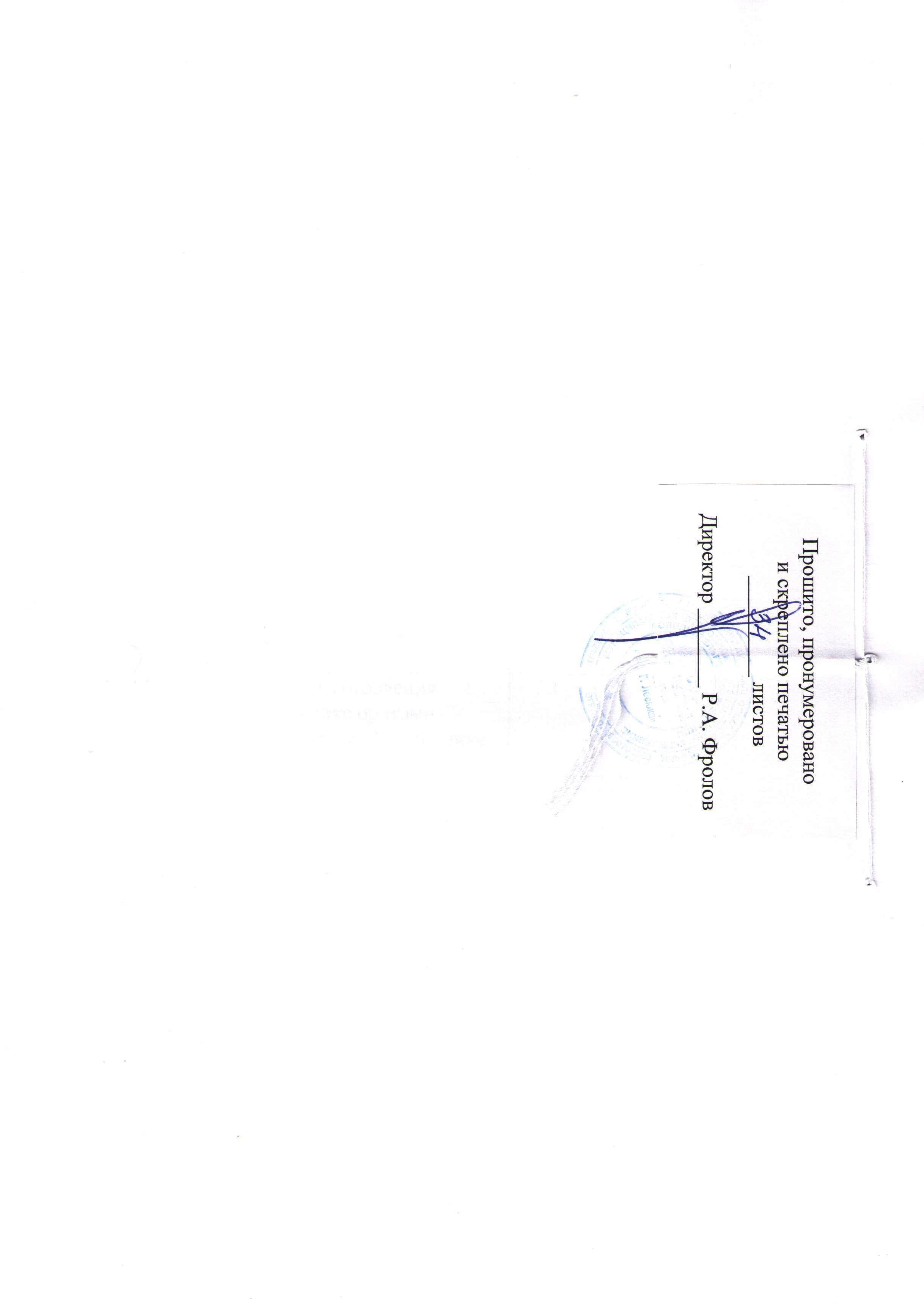 «Рассмотрено»Руководитель МО/______/ Е.В. БогдановаПротокол №1от 30 августа 2022 г.«Утверждено»Решением педагогического советаПротокол №1от 31 августа 2022 г.«Утверждаю»Директор МАОУ ДО ДЮЦ им. Б.Г. Лесюка/______/Р. А. ФроловПриказ №151от 01 сентября 2022 г.№группыГод обученияВсего учебных недельКол-во учебных днейОбъем учебных часовРежим работы113636721 раз в неделю по 2 часа223636721 раз в неделю по 2 часа323636721 раз в неделю по 2 часа433636721 раз в неделю по 2 часа533636721 раз в неделю по 2 часа643636721 раз в неделю по 2 часа743636721 раз в неделю по 2 часа№ п\пНазвание раздела, темаКоличество часовВ том числеВ том числе№ п\пНазвание раздела, темаКоличество часовТеоретическиеПрактические1.Вводное занятие.2ч.1ч.1ч.2.Витье.6ч.3ч.3ч.3.Объемные изделия из ниток.8ч.4ч.4ч.4.Игрушки из помпонов.8ч.4ч.4ч.5.Новогоднее настроение.8ч.4ч.4ч.6.Промежуточный контроль.2ч.1ч.1ч.7.Рождественские встречи.6ч.3ч.3ч.8.Лепка.8ч.4ч.4ч.9.Текстильные фантазии.8ч.4ч.4ч.10.Оберег.8ч.4ч.4ч.11.Текстильное конструирование.6ч.3ч.3ч.12.Промежуточный контроль.2ч.1ч.1ч.Итого:72 часа36ч.36ч.№ п\пНазвание раздела, темаКоличество часовВ том числеВ том числе№ п\пНазвание раздела, темаКоличество часовТеоретическиеПрактические1.Вводное занятие.2ч.1ч.1ч.2.Виды шерсти и работа с ней.4ч.2ч.2ч.3.Способы работы с шерстью.6ч.3ч.3ч.4.Изготовление картины из шерсти по сухому.6ч.3ч.3ч.5.Игрушка из шерсти по сухому.8ч.4ч.4ч.6.Новогоднее настроение.4ч.2ч.2ч.7.Промежуточный контроль.2ч.1ч.1ч.8.Рождественские встречи.6ч.3ч.3ч.9.Валяние по мокрому.8ч.4ч.4ч.10.Войлочные фантазии.8ч.4ч.4ч.11.Валяние сумки.8ч.4ч.4ч.12.Войлочное конструирование.8ч.4ч.4ч.13.Промежуточный контроль.2ч.1ч.1ч.Итого:72 часа36ч.36ч.№ п\пНазвание раздела, темаКоличество часовВ том числеВ том числе№ п\пНазвание раздела, темаКоличество часовТеоретическиеПрактические1.Вводное занятие.2 ч.1 ч.1 ч.2.Виды бумаги и работа с ней.4 ч.2 ч.2 ч.3.Изготовление открытки в технике квиллинга.8 ч.4 ч.4 ч.4.Изготовление картины в технике квиллинга.8 ч.4 ч.4 ч.5.Квиллинг на расческе.8 ч.4 ч.4 ч.6.Промежуточный контроль.2ч.1ч.1ч.7.Изготовление животных из гофрированного картона в технике квиллинга.8 ч.4 ч.4 ч.8.Изготовление сувенира на 23 февраля.8ч.4ч.4ч.9.Изготовление сувенира к празднику 8 Марта.8 ч.4ч.4ч.10.Изготовление панно в технике квиллинга.8ч.4ч.4ч.11.Создание композиции различными способами квиллинга.6 ч.3ч.3ч.12.Промежуточный контроль.2ч.1ч.1ч.Итого:72 часа36 ч.36 ч.№ п\пНазвание раздела, темаОбщее количество часовВ том числеВ том числе№ п\пНазвание раздела, темаОбщее количество часовТеоретическиеПрактические1.Вводное занятие.2ч.1ч.1ч.2.Техника оригами.2ч.1ч.1ч.3.Виды оригами.2ч.1ч.1ч.4.Изготовление оригами по схеме.4ч.2ч.2ч.5.Изготовление различных предметов в технике оригами.4ч.2ч.2ч.6.Изготовление морских обитателей в технике оригами.6ч.3ч.3ч.7.Промежуточный контроль2ч.1ч.1ч.8.Изготовление животных в технике оригами.6ч.3ч.3ч.9.Изготовление техники в технике оригами.8ч.4ч.4ч.10.Изготовление птиц в технике оригами.6ч.3ч.3ч.11.Изготовление насекомых в технике оригами.8ч.4ч.4ч.12.Изготовление цветов в технике оригами.6ч.3ч.3ч.13.Изготовление овощей в технике оригами.8 ч.4ч.4ч.14.Изготовление фруктов в технике оригами.6ч.3ч.3ч.15.Итоговый  контроль.2ч.1ч.1ч.Итого:72 часа36ч.36ч.№ п\пТемаКол-во часовКол-во часовДата проведения№ п\пТемаТеорияПрактикаДата проведения1Вводный инструктаж по технике безопасности.112Какие бывают нити. Виды нитей. Толщина нитей.113Изготовление из нитей панно, украшений.114Виды  плетения. Плетение в четыре пряди. Плетение шнуром.115Виды объемных изделий.116Техника «Рококо».117Технология изготовления куклы.118Технология изготовления кисточки.119Технология изготовления игрушки.1110Технология изготовления игрушки.1111Технология изготовления игрушки.1112Технология изготовления композиции.1113Виды ёлочных украшений.1114Способы и виды изготовления елки.1115Технология изготовления елочной игрушки.1116Как дизайнерски подойти к украшению ёлки.1117История возникновения праздника.1118Промежуточный контроль.1119Технология изготовления объемной открытки.1120Технология изготовления ангела.1121Технология изготовления рождественской композиции.1122Технология изготовления сувенира из соленого теста.1123Технология изготовления объемной открытки из солёного теста.1124История возникновения дымковской игрушки. Технология изготовления дымковской игрушки.1125Технология работы с полимерной глиной.1126Применение текстиля в дизайне.1127Приемы изготовления сувенира.1128Технология работы с текстилем при оформлении.1129Основы композиции.1130История возникновения оберега.1131Каноны изготовления оберега.1132Тематика праздника.1133Значимость текстиля в дизайне.1134Методы и приемы изготовления текстильной композиции.1135Повторение изученных видов и способов работы с текстилем.1136Тестирование.11№ п\пТемаКол-во часовКол-во часовДата проведения№ п\пТемаТеорияПрактикаДата проведения1Техника безопасности.Подготовка к работе.112Классификация шерсти. Виды. Толщина.113Технология работы с шерстью.114Два способа работы с шерстью.115Технология выкладки фона картины.116Технология выкладки элементов картины.117Технология проработки мелких деталей.118Технология изготовления игрушки.119Технология изготовления игрушки.1110Технология изготовления игрушки.1111Технология изготовления игрушки.1112Новогодняя игрушка. История возникновения новогодней игрушки.1113Изготовление игрушки из шерсти сухим способом.1114Технология изготовления сувенира из шерсти.1115Технология изготовления творческой работы.1116Промежуточный контроль.1117История возникновения праздника.1118Технология изготовления ангела.1119Способы изготовления рождественской композиции из шерсти.1120Виды шерсти.1121Способы валяния бусин.1122Способы изготовления браслета.1123Изготовление браслета.1124Способы изготовления бус.1125Изготовление бус.1126Применение шерсти в дизайне.1127Приемы изготовления сувенира.1128Технология работы с войлоком при оформлении.1129Основы композиции.1130Способы валяния сумки.1131Технология валяния сумки.1132Технология валяния в рулоне.1133Значимость текстиля в дизайне.1134Методы и приемы изготовления текстильной композиции.1135Повторение изученных видов и способов работы с шерстью.1136Тестирование.11№ п\пТемаКол-во часовКол-во часовДата проведения№ п\пТемаТеорияПрактикаДата проведения1Техника безопасности.Подготовка к работе.112Классификация шерсти. Виды. Толщина.113Технология работы с шерстью.114Два способа работы с шерстью.115Технология выкладки фона картины.116Технология выкладки элементов картины.117Технология проработки мелких деталей.118Технология изготовления игрушки.119Технология изготовления игрушки.1110Технология изготовления игрушки.1111Технология изготовления игрушки.1112Новогодняя игрушка. История возникновения новогодней игрушки.1113Изготовление игрушки из шерсти сухим способом.1114Технология изготовления сувенира из шерсти.1115Технология изготовления творческой работы.1116Промежуточный контроль.1117История возникновения праздника.1118Технология изготовления ангела.1119Способы изготовления рождественской композиции из шерсти.1120Виды шерсти.1121Способы валяния бусин.1122Способы изготовления браслета.1123Изготовление браслета.1124Способы изготовления бус.1125Изготовление бус.1126Применение шерсти в дизайне.1127Приемы изготовления сувенира.1128Технология работы с войлоком при оформлении.1129Основы композиции.1130Способы валяния сумки.1131Технология валяния сумки.1132Технология валяния в рулоне.1133Значимость текстиля в дизайне.1134Методы и приемы изготовления текстильной композиции.1135Повторение изученных видов и способов работы с шерстью.1136Тестирование.11№ п\пТемаКол-во часовКол-во часовДата проведения№ п\пТемаТеорияПрактикаДата проведения1Техника безопасности. Подготовка к работе.112Классификация бумаги. Виды. 113Понятие ролл в квиллинге.114Какие элементы квиллинга бывают.115Технология изготовления роллов.116Технология работы с элементами.117Техника изготовления картины из элементов квиллинга.118Грамотное размещение композиционного центра.119Изготовление картины.1110Изготовление картины1111Техника разработки эскиза.1112Технология изготовления открытки-бабочки.1113Изготовление открытки-бабочки.1114Технология изготовления открытки-цветка.1115Изготовление открытки-цветка.1116Технология изготовления открытки-птицы.1117Изготовление открытки-птицы.1118Технология изготовления элементов для квиллинга при помощи расчёски.1119Промежуточный контроль.1120Знакомство с гофрированным картоном. Технология изготовления заготовок для животных из элементов квиллинга.1121Изготовление животных из гофрированного картона.1122Технология изготовления медведя из гофрированного картона.1123Изготовление медведя из гофрированного картона.1124Технология изготовления зайки из гофрированного картона.1125Изготовление зайки из гофрированного картона.1126Технология изготовления кота из гофрированного картона.1127Изготовление кота из гофрированного картона.1128Технология изготовления рыбки из гофрированного картона.1129Изготовление рыбки из гофрированного картона.1130Технология изготовления сувенира.1131Изготовление сувенира.1132Понятие панно. Технология изготовления панно.1133Изготовление панно.1134Методы и приемы изготовления композиции из элементов квиллинга.1135Повторение изученных видов и способов техники квиллинга.1136Тестирование.11№ п\пТемаКол-во часовКол-во часовДата проведения№ п\пТемаТеорияПрактикаДата проведения1Техника безопасности. Подготовка к работе.112Классификация бумаги. Виды.113Понятие ролл в квиллинге.114Какие элементы квиллинга бывают.115Технология изготовления роллов.116Технология работы с элементами.117Техника изготовления картины из элементов квиллинга.118Грамотное размещение композиционного центра.119Изготовление картины.1110Изготовление картины1111Техника разработки эскиза.1112Технология изготовления открытки-бабочки.1113Изготовление открытки-бабочки.1114Технология изготовления открытки-цветка.1115Изготовление открытки-цветка.1116Технология изготовления открытки-птицы.1117Изготовление открытки-птицы.1118Технология изготовления элементов для квиллинга при помощи расчёски.1119Промежуточный контроль.1120Знакомство с гофрированным картоном. Технология изготовления заготовок для животных из элементов квиллинга.1121Изготовление животных из гофрированного картона.1122Технология изготовления медведя из гофрированного картона.1123Изготовление медведя из гофрированного картона.1124Технология изготовления зайки из гофрированного картона.1125Изготовление зайки из гофрированного картона.1126Технология изготовления кота из гофрированного картона.1127Изготовление кота из гофрированного картона.1128Технология изготовления рыбки из гофрированного картона.1129Изготовление рыбки из гофрированного картона.1130Технология изготовления сувенира.1131Изготовление сувенира.1132Понятие панно. Технология изготовления панно.1133Изготовление панно.1134Методы и приемы изготовления композиции из элементов квиллинга.1135Повторение изученных видов и способов техники квиллинга.1136Тестирование.11№ п\пТемаКол-во часовКол-во часовДата проведения№ п\пТемаТеорияПрактикаДата проведения1Техника безопасности.Подготовка к работе.112Техника оригами. Что такое оригами.113Изготовление оригами по схеме.114Техника изготовления рояля в технике оригами. Изготовление рояля в технике оригами.115Технология изготовления ветряной мельницы. Изготовление ветряной мельницы в технике оригами.116Технология изготовления домика. Изготовление домика.117Техника изготовления рыбы в технике оригами. Изготовление рыбы в технике оригами.118Технология изготовления краба. Изготовление краба.119Технология изготовления звезды в технике оригами. Изготовление звезды в технике оригами.1110Технология изготовления осьминога. Изготовление осьминога.1111Промежуточный контроль.1112Технология изготовления  панды в технике оригами. Изготовление панды.1113Технология изготовления медведя в технике оригами. Изготовление медведя.1114Технология изготовления котика в технике оригами. Изготовление котика.1115Технология изготовления ракеты в технике оригами. Изготовление ракеты.1116Технология изготовления самолета в технике оригами. Изготовление самолета.1117Технология изготовления танка в технике оригами. Изготовление танка.1118Технология изготовления легковой машины в технике оригами. Изготовление легковой машины.1119Технология изготовления птицы в технике оригами. Изготовление птицы.1120Технология изготовления петуха в технике оригами. Изготовление петуха.1121Технология изготовления вороны в технике оригами. Изготовление вороны.1122Технология изготовления кузнечика. Изготовление кузнечика в технике оригами.1123Технология изготовления букашки. Изготовление букашки.1124Технология изготовления стрекозы в технике оригами. Изготовление стрекозы.1125Технология изготовления бабочки в технике оригами. Изготовление бабочки.1126Технология изготовления одуванчика в технике оригами. Изготовление одуванчика в технике оригами.1127Технология розы в технике оригами. Изготовление розы в технике оригами.1128Технология изготовления тюльпана в технике оригами. Изготовление тюльпана в технике оригами.1129Технология изготовления тыквы в технике оригами. Изготовление тыквы в технике оригами.1130Технология изготовления огурца в технике оригами. Изготовление огурца в технике оригами.1131Технология изготовления помидора в технике оригами. Изготовление помидора.1132Технология изготовления лука в технике оригами. Изготовление лука в технике оригами.1133Технология изготовления яблока в технике оригами. Изготовление яблока в технике оригами.1134Технология изготовления банана в технике оригами. Изготовление банана в технике оригами.1135Технология изготовления арбуза в технике оригами. Изготовление арбуза в технике оригами.1136Тестирование.11№ п\пТемаКол-во часовКол-во часовДата проведения№ п\пТемаТеорияПрактикаДата проведения1Техника безопасности.Подготовка к работе.112Техника оригами. Что такое оригами.113Изготовление оригами по схеме.114Техника изготовления рояля в технике оригами. Изготовление рояля в технике оригами.115Технология изготовления ветряной мельницы. Изготовление ветряной мельницы в технике оригами.116Технология изготовления домика. Изготовление домика.117Техника изготовления рыбы в технике оригами. Изготовление рыбы в технике оригами.118Технология изготовления краба. Изготовление краба.119Технология изготовления звезды в технике оригами. Изготовление звезды в технике оригами.1110Технология изготовления осьминога. Изготовление осьминога.1111Промежуточный контроль.1112Технология изготовления  панды в технике оригами. Изготовление панды.1113Технология изготовления медведя в технике оригами. Изготовление медведя.1114Технология изготовления котика в технике оригами. Изготовление котика.1115Технология изготовления ракеты в технике оригами. Изготовление ракеты.1116Технология изготовления самолета в технике оригами. Изготовление самолета.1117Технология изготовления танка в технике оригами. Изготовление танка.1118Технология изготовления легковой машины в технике оригами. Изготовление легковой машины.1119Технология изготовления птицы в технике оригами. Изготовление птицы.1120Технология изготовления петуха в технике оригами. Изготовление петуха.1121Технология изготовления вороны в технике оригами. Изготовление вороны.1122Технология изготовления кузнечика. Изготовление кузнечика в технике оригами.1123Технология изготовления букашки. Изготовление букашки.1124Технология изготовления стрекозы в технике оригами. Изготовление стрекозы.1125Технология изготовления бабочки в технике оригами. Изготовление бабочки.1126Технология изготовления одуванчика в технике оригами. Изготовление одуванчика в технике оригами.1127Технология розы в технике оригами. Изготовление розы в технике оригами.1128Технология изготовления тюльпана в технике оригами. Изготовление тюльпана в технике оригами.1129Технология изготовления тыквы в технике оригами. Изготовление тыквы в технике оригами.1130Технология изготовления огурца в технике оригами. Изготовление огурца в технике оригами.1131Технология изготовления помидора в технике оригами. Изготовление помидора.1132Технология изготовления лука в технике оригами. Изготовление лука в технике оригами.1133Технология изготовления яблока в технике оригами. Изготовление яблока в технике оригами.1134Технология изготовления банана в технике оригами. Изготовление банана в технике оригами.1135Технология изготовления арбуза в технике оригами. Изготовление арбуза в технике оригами.1136Тестирование.11